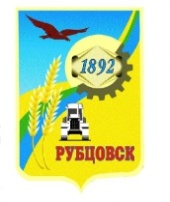 Администрация города Рубцовска Алтайского краяПОСТАНОВЛЕНИЕ12.02.2018 № 281О внесении изменений в постановлениеАдминистрации города Рубцовска Алтайского края от 29.08.2016 № 3726  «Об утверждении муниципальной программы «Профилактика экстремизма, а также минимизация и (или) ликвидация последствий проявления экстремизма на территории города Рубцовска» на 2017 – 2020 годы» (с изменениями, внесенными постановлениемАдминистрации города Рубцовска Алтайскогокрая от 07.02.2017 № 334)В соответствии с решением Рубцовского городского Совета депутатов от 21.12.2017 № 76 «О бюджете муниципального образования город Рубцовск Алтайского края на 2018 год», руководствуясь Порядком разработки, реализации и оценки эффективности муниципальных программ муниципального образования город Рубцовск Алтайского края, утвержденным постановлением Администрации города Рубцовска Алтайского края от 14.10.2016 № 4337, распоряжением Администрации города Рубцовска Алтайского края от 15.01.2018 № 16л, ПОСТАНОВЛЯЮ:	1. Внести следующее изменение в постановление Администрации города Рубцовска Алтайского края от 29.08.2016 № 3726  «Об утверждении муниципальной программы «Профилактика экстремизма, а также минимизация и (или) ликвидация последствий проявления экстремизма на территории города Рубцовска» на 2017–2020 годы»             (с изменениями, внесенными постановлением Администрации города Рубцовска Алтайского края от 07.02.2017 № 334):1.1. Приложение к  постановлению изложить в новой редакции (приложение).2. Настоящее постановление разместить на официальном сайте Администрации города Рубцовска Алтайского края в информационно-телекоммуникационной сети «Интернет».3. Контроль за исполнением настоящего постановления возложить на и.о. заместителя Главы Администрации города Рубцовска А.А. Мищерина.Первый заместитель Главы Администрациигорода Рубцовска – председатель комитетапо финансам, налоговой и кредитной политике                         В.И. Пьянков                                                       Приложение к постановлению Администрациигорода Рубцовска Алтайского краяот 12.02.2018 № 281«Приложение к постановлению Администрациигорода Рубцовска Алтайского краяот  29.08.2016 № 3726	Муниципальная  программа «Профилактика экстремизма, а также минимизация и (или) ликвидация последствий проявлений экстремизма на территории города Рубцовска» на 2017 – 2020 годыПАСПОРТмуниципальной  программы «Профилактика экстремизма, а также минимизация и (или) ликвидация последствий проявлений экстремизма на территории города Рубцовска» на 2017 – 2020 годы (далее – Программа)Общая характеристика сферы реализации  ПрограммыОбъектом регулирования муниципальной  программы «Профилактика экстремизма, а также минимизация и (или) ликвидация последствий проявлений экстремизма на территории города Рубцовска» на 2017 – 2020 годы выступают общественные отношения в части противодействия экстремизму.Предметом регулирования является организация повышения безопасности населения, минимизации угрозы экстремистских проявлений на территории города Рубцовска.Сфера действия Программы – осуществление мероприятий, направленных на профилактическую работу с населением города Рубцовска, повышение уровня координации деятельности в сфере противодействия экстремизму, а так же ответственности руководителей органов местного самоуправления, муниципальных учреждений и предприятий за качество организации работы по противодействию экстремизму, минимизация преступлений экстремистского характера. Программно-целевые инструменты Программы  (обоснование разработки Программы): Федеральный закон от 25.07.2002 № 114-ФЗ «О противодействии экстремистской деятельности»;Стратегия противодействия экстремизму в Российской Федерации до 2025 года (утв. Президентом РФ 28.11.2014 № Пр-2753);Федеральный закон от 06.10.2003 № 131-ФЗ «Об общих принципах организации местного самоуправления в Российской Федерации»; государственная программа Алтайского края «Противодействие экстремизму и идеологии терроризма в Алтайском крае» на 2015 – 2019 годы» (постановление Администрации Алтайского края от 31.12.2014 № 602).1.1 Основные проблемы и анализ причин их возникновения в сфере реализации ПрограммыОдной из проблем, стоящей перед нашим обществом, является проблема, связанная с проявлением экстремизма.В соответствии с действующим законодательством органам местного самоуправления отводится роль субъекта, противодействующего экстремизму на стадии, когда оснований для привлечения к уголовной ответственности еще нет. Поскольку экстремисты покушаются на принцип толерантности, исповедуют идеи, разрушающие этнический, религиозный, расовый, социальный мир, проповедуют насилие, то вполне разумным будет требовать от самого гражданского общества в лице органов местного самоуправления отвергнуть и осудить эти идеи еще до того, как они воплотятся в жизнь. Речь идет, с одной стороны, о развитой системе профилактической деятельности, с другой - о гражданском долге, ответственности каждого гражданина перед государством и обществом.Почвой для деятельности экстремистских организаций в городе Рубцовске могут являться конфликты, возникающие на этноконфессиональной почве, по мотивам социального расслоения населения. К числу дестабилизирующих факторов относятся: рост националистических настроений в обществе на фоне миграционных процессов; низкий уровень этнокультурной компетентности населения, стереотипное представление о культуре, менталитете, нормах поведения народов Российской Федерации и мира; ослабление внимания к сфере интернационального воспитания, резкое расслоение общества на «богатых» и «бедных».Деструктивные последствия экстремистской деятельности затрагивают все основные сферы общественной жизни - политическую, экономическую, социальную, духовную. Все это выдвигает целый ряд новых требований к организации работы Администрации города Рубцовска Алтайского края в сфере профилактики экстремизма, борьбы с носителями потенциальных угроз, а также в области минимизации последствий их деятельности.1.2 Обоснование решения проблем и прогноз развития сферы реализации ПрограммыС целью осуществления системного подхода к реализации полномочий по противодействию экстремизму постановлением Администрации города Рубцовска Алтайского края от 31.08.2012 № 4074 была утверждена муниципальная программа «Профилактика экстремизма, а также минимизация и (или) ликвидация последствий проявлений экстремизма на территории города Рубцовска» на 2013 – 2016 годы, в результате политику в сфере противодействия экстремизму в городе Рубцовске как часть государственной политики удалось осуществлять посредством программно-целевого подхода.Профилактика экстремизма, борьба с ксенофобными установками в обществе должна стать более результативной с помощью использования программно-целевого метода. Только путем комплексного подхода, подкрепленного финансированием, с привлечением всех заинтересованных сторон: органов местного самоуправления, правоохранительных и надзорных органов, средств массовой информации, учреждений образования, культуры, спорта можно добиться повышения уровня антиэкстремистской защищенности жителей города Рубцовска и эффективности управления процессами межкультурных отношений. В связи с этим возникла необходимость разработки Программы на 2017 – 2020 годы.Приоритетные направления реализации Программы, цель,  задачи, ожидаемые конечные результаты, сроки ее реализацииПриоритетные направления Программы - осуществление мероприятий, направленных на профилактическую работу с населением города Рубцовска, повышение уровня координации деятельности в сфере противодействия экстремизму, а так же ответственности руководителей органов местного самоуправления, муниципальных учреждений и предприятий за качество организации работы по противодействию экстремизму, минимизация преступлений экстремистского характера. Цель Программы - организация эффективной системы мер антиэкстремистской направленности для предупреждения угроз экстремистских проявлений на территории города Рубцовска.Задачи Программы:повышение уровня межведомственного взаимодействия по противодействию экстремизму;обеспечение участия институтов гражданского общества в профилактике экстремистских проявлений;обеспечение контроля и мониторинга мероприятий по профилактике экстремистской деятельности на территории города Рубцовска;проведение информационных, пропагандистских и контрпропагандистских мероприятий, направленных на формирование нетерпимости к экстремистской идеологии;вовлечение молодежи, институтов гражданского общества, в том числе средств массовой информации и общественных объединений в систему реализации мер по противодействию экстремизму;повышение уровня правовой культуры молодых граждан.Цель и задачи Программы соответствуют приоритетам социально-экономического развития Алтайского края, изложенным, в том числе, в государственной программе.Важнейшие целевые индикаторы Программы:число публикаций в средствах массовой информации с целью информирования населения о возможных фактах проявления экстремизма на территории города Рубцовска и необходимых действиях в подобных ситуациях;количество сотрудников сфер средств массовой информации, образования, культуры и спорта, прошедших повышение квалификации по вопросам межкультурной толерантности и профилактики экстремизма;число тематических семинаров-совещаний по вопросам противодействия экстремизму, межнациональной конфликтности и незаконной миграции с участием сотрудников надзорных, правоохранительных органов и специальных служб, участвовавших в указанных совещаниях в рамках своей компетенции;доля детей, подростков и молодежи в возрасте от 14 до 30 лет, вовлеченных в мероприятия по повышению толерантности и межкультурной коммуникативности, по отношению к общей численности лиц указанной категории.	Динамика важнейших целевых индикаторов и показателей эффективности реализации Программы приведены в таблице № 1.К последнему году реализации Программы ожидается:увеличение до 8 в год числа информационных сообщений: публикаций, теле- и радиосюжетов в средствах массовой информации (в т.ч. интернет-изданиях) города с целью информирования населения о возможных фактах проявления экстремизма на территории города Рубцовска и необходимых действиях в подобных ситуациях;увеличение количества  сотрудников сфер средств массовой информации, образования, культуры и спорта, прошедших повышение квалификации по вопросам межкультурной толерантности и профилактики экстремизма,  до 8 человек в год;увеличение до 6 в год числа тематических семинаров-совещаний по вопросам противодействия экстремизму, межнациональной конфликтности и незаконной миграции с участием сотрудников надзорных, правоохранительных органов и специальных служб, участвовавших в указанных совещаниях в рамках своей компетенции;увеличение до 70 % доли детей, подростков и молодежи в возрасте от 14 до 30 лет, вовлеченных в  мероприятия по повышению толерантности и межкультурной коммуникативности, по отношению к общей численности лиц указанной категории. Программа позволит:усилить эффективность взаимодействия территориальных органов федеральных органов государственной власти, органов местного самоуправления, институтов гражданского общества в сфере противодействия распространению ксенофобии, межнациональной и межконфессиональной конфликтности, мотивирующих формирование экстремистской деятельности;повысить качество и результативность противодействия преступлениям экстремистского характера, распространению экстремистской символики и атрибутики;способствовать предупреждению распространения идеологии экстремизма в процессе социальной и культурной адаптации мигрантов;сформировать систему противодействия экстремизму на муниципальном уровне;организовать систему информационного влияния, направленного на формирование в обществе нетерпимости к идеологии экстремизма, в             медиа-образовательном и социокультурном пространстве.Программа реализуется в период с 2017 по 2020 годы без деления на этапы.Характеристика мероприятий ПрограммыПрограмма состоит из основных мероприятий, которые отражают актуальные и перспективные направления государственной политики в сфере противодействия экстремизму на территории города Рубцовска Алтайского края.Основные мероприятия содержат меры по профилактике распространения экстремистских настроений среди населения.Мероприятия определяют механизмы минимизации возможных проявлений экстремизма в городе Рубцовске, гармонизации межэтнических, межрелигиозных и межкультурных отношений, достижение конструктивного межведомственного взаимодействия и координации территориальных органов федеральных органов исполнительной власти и органов местного самоуправления в вопросах противодействия экстремизму.В Программе определены стратегические направления развития регионального сегмента предотвращения развития ксенофобии, проявлений экстремизма:мероприятия по разъяснению сущности экстремизма и его общественной опасности, формированию стойкого неприятия обществом, прежде всего молодежью, идеологии экстремизма в различных ее проявлениях;мероприятия по изучению общественного мнения в области противодействия экстремизму, индекса интолерантности, степени антиэкстремистской активности и информированности населения о мерах безопасности.Перечень мероприятий Программы представлен в таблице № 2.Объем финансовых ресурсов, необходимый для реализации ПрограммыУчастие в профилактике экстремизма, а также в минимизации и (или) ликвидации последствий проявлений экстремизма в границах города Рубцовска относится к вопросам местного значения городского  округа, поэтому ресурсное обеспечение Программы осуществляется за счет средств бюджета города Рубцовска (таблица № 3). Общий объём необходимых для реализации Программы в 2017-2020 годах составит 355,0  тыс. руб., в т.ч. по годам:2017 г. - 72,5 тыс. руб.;2018 г. – 72,5 тыс. руб.;2019 г. – 105,0 тыс. руб.;2020 г. – 105,0 тыс. руб.Объемы финансирования мероприятий Программы из средств  бюджета города Рубцовска подлежат уточнению при формировании бюджета города Рубцовска на очередной финансовый год.Анализ рисков реализации Программы  и описание мер управления рисками реализации ПрограммыВ ходе реализации программных мероприятий возможно возникновение следующих основных рисков:появление на территории Российской Федерации новых группировок экстремистского характера, распространяющих идеологию экстремизма, но еще не запрещенных по решению суда и не включенных в перечень экстремистских организаций, чья деятельность запрещена на территории России;возможны отклонения в достижении результатов из-за несоответствия влияния отдельных мероприятий Программы на ситуацию, их ожидаемой эффективности, а также недостаточной координации деятельности исполнителей Программы на различных стадиях ее реализации.В целях устранения (минимизации) указанных рисков в процессе реализации Программы предусматривается:инициативное выявление деятельности организаций, содержащих экстремистскую составляющую или придерживающихся идеологии экстремизма, запрещение их деятельности на основе решения суда;создание эффективной системы управления на основе четкого распределения функций, полномочий и ответственности исполнителей Программы;проведение мониторинга выполнения Программы, регулярного анализа и при необходимости ежегодной корректировки индикаторов, а также мероприятий Программы;перераспределение объемов финансирования в зависимости от динамики и темпов достижения поставленных целей, изменений во внешней среде.Механизм реализации ПрограммыОтветственный исполнитель Программы – МКУ «Управление культуры, спорта и молодежной политики» г. Рубцовска совместно с соисполнителями и участниками мероприятий Программы осуществляют реализацию программных мероприятий на территории города Рубцовска.Механизм реализации Программы базируется на принципах партнерства территориальных органов федеральных органов исполнительной власти, органов местного самоуправления, муниципальных учреждений и общественных объединений.Механизм реализации Программы включает в себя:разработку плана действий по реализации первоочередных мероприятий; разработку перечня работ по подготовке и проведению программных мероприятий  с разграничением исполнителей, с определением объемов и источников финансирования; разработку проектов договоров и соглашений с использованием программных мероприятий;оформление в установленном порядке бюджетных заявок для финансирования мероприятий Программы;практическую реализацию основных мероприятий и мониторинг основных показателей Программы; предоставление ежеквартальных и годовых отчётов в соответствии с  Порядком разработки, реализации и оценки эффективности муниципальных программ муниципального образования город Рубцовск Алтайского края, утвержденным постановлением Администрации города Рубцовска Алтайского края от 14.10.2016 № 4337.Администрацией города Рубцовска Алтайского края ежегодно выносятся на рассмотрение Рубцовского городского Совета депутатов Алтайского края предложения по объемам средств бюджета города Рубцовска, необходимых на реализацию Программы.Методика оценки эффективности ПрограммыОценка эффективности реализации Программы и отдельных проектов по каждому направлению Программы осуществляется Администрацией города Рубцовска Алтайского края, МКУ «Управление культуры, спорта и молодежной политики» г. Рубцовска в соответствии с Методикой оценки эффективности муниципальной программы (Приложение 2 к Порядку разработки, реализации и оценки эффективности муниципальных программ муниципального образования город Рубцовск Алтайского края, утвержденного постановлением Администрации города Рубцовска Алтайского края от 14. 10.2016 № 4337). Оценка эффективности реализации программных мероприятий в сфере профилактики экстремизма, а также минимизация и (или) ликвидация последствий проявлений экстремизма на территории города Рубцовска, осуществляется на основе значения индикаторов. Доля детей, подростков и молодежи в возрасте от 14 до 30 лет, вовлеченных в мероприятия по повышению толерантности и межкультурной коммуникативности, по отношению к общей численности лиц указанной категории (в %) рассчитывается по следующей формуле: ДДП= (ОЧМВМ*100): ОЧМ, гдеДДП – доля детей, подростков и молодежи в возрасте от 14 до 30 лет, вовлеченных в  мероприятия по повышению толерантности и межкультурной коммуникативности.ОЧМВМ – общая численность подростков и молодежи в возрасте от 14 до 30 лет, вовлеченных в  мероприятия по повышению толерантности и межкультурной коммуникативности.ОЧМ – общая численность подростков и молодежи в возрасте от 14 до 30 лет.Таблица № 1	Сведения об индикаторах Программыи их значенияхТаблица № 3 Объем финансовых ресурсов, необходимых для реализации ПрограммыНачальник отдела по организации управления и работе с обращениями		                    А.В. Инютина».Начальник отдела по организации управления и работе с обращениямиАдминистрации города Рубцовска 			                       А.В. ИнютинаТаблица № 2Перечень мероприятий ПрограммыОтветственный исполнитель ПрограммыМКУ «Управление культуры, спорта и молодежной политики» г. Рубцовска.Соисполнители ПрограммыМКУ «Управление образования» г. Рубцовска;пресс-служба Администрации города Рубцовска Алтайского края;управление Администрации города Рубцовска по жилищно-коммунальному хозяйству и экологии; комитет Администрации города Рубцовска по промышленности, энергетике, транспорту и дорожному хозяйству;отдел по развитию предпринимательства и рыночной инфраструктуры Администрации города Рубцовска;учреждения, подведомственные МКУ «Управление культуры, спорта и молодёжной политики» г. Рубцовска.Участники ПрограммыОтдел спецработы Администрации города Рубцовска Алтайского края;  МО МВД России «Рубцовский» (по согласованию);управление ФСБ России по Алтайскому краю в городе Рубцовске (по согласованию);УФСИН России по Алтайскому краю в                           г. Рубцовске (по согласованию);прокуратура г. Рубцовска Алтайского края (по согласованию);отдел УФМС России по Алтайскому краю в               г. Рубцовск (по согласованию);образовательные учреждения муниципального образования город Рубцовск Алтайского края;население муниципального образования город Рубцовск Алтайского края.Подпрограммы ПрограммыПрограммой не предусмотрены.Программно - целевые инструменты ПрограммыФедеральный закон от 25.07.2002 № 114-ФЗ «О противодействии экстремистской деятельности»;Стратегия противодействия экстремизму в Российской Федерации до 2025 года
(утв. Президентом РФ 28.11.2014 № Пр-2753); Федеральный закон от 06.10.2003 № 131-ФЗ «Об общих принципах организации местного самоуправления в Российской Федерации»;государственная программа Алтайского края «Противодействие экстремизму и идеологии терроризма в Алтайском крае» на 2015 – 2019 годы» (постановление Администрации Алтайского края от 31.12.2014 № 602) (далее по тексту – государственная программа).Цель ПрограммыОрганизация эффективной системы мер антиэкстремистской направленности для предупреждения угроз экстремистских проявлений на территории города Рубцовска.Задачи ПрограммыПовышение         уровня       межведомственноговзаимодействия  по    противодействию экстремизму;обеспечение участия институтов гражданского общества в профилактике экстремистских проявлений;обеспечение контроля и мониторинга мероприятий по профилактике экстремистской деятельности на территории города Рубцовска;проведение информационных, пропагандистских и контрпропагандистских мероприятий, направленных на формирование нетерпимости к экстремистской идеологии;вовлечение молодежи, институтов гражданского общества, в том числе средств массовой информации и общественных объединений в систему реализации мер по противодействию экстремизму;повышение уровня правовой культуры молодых граждан.Целевые индикаторы и показатели ПрограммыЧисло публикаций в средствах массовой информации с целью информирования населения о возможных фактах проявления экстремизма на территории города Рубцовска и необходимых действиях в подобных ситуациях;количество сотрудников сфер средств массовой информации, образования, культуры испорта, прошедших повышение квалификации по вопросам межкультурной толерантности и профилактики экстремизма;число тематических семинаров-совещаний по вопросам противодействия экстремизму, межнациональной конфликтности и незаконной миграции с участием сотрудников надзорных, правоохранительных органов и специальных служб, участвовавших в указанных совещаниях в рамках своей компетенции;доля детей, подростков и молодежи в возрасте от 14 до 30 лет, вовлеченных в мероприятия по повышению толерантности и межкультурной коммуникативности, по отношению к общей численности лиц указанной категории.Сроки и этапы реализации Программы2017-2020 годы без деления на этапы.Объемы финансирования ПрограммыОбщий объем финансирования программы в 2017-2020 годах за счет средств бюджета города составит 355,0 тыс. руб., в т.ч. по годам:. – 72,5 тыс. руб.;. – 72,5 тыс. руб.;. – 105,0 тыс. руб.;. – 105,0 тыс. руб.Объемы финансирования подлежат ежегодному уточнению, исходя из возможностей бюджета города Рубцовска.Ожидаемые результаты реализации ПрограммыОсновными результатами реализации Программы к 2020 году станут:увеличение до 8 в год числа информационныхсообщений: публикаций, теле- и радиосюжетовв средствах массовой информации (в т.ч. интернет-изданиях) города с целью информирования населения о возможных фактах проявления экстремизма на территории города Рубцовска и необходимых действиях в подобных ситуациях;увеличение количества  сотрудников сфер средств массовой информации, образования, культуры и спорта, прошедших повышение квалификации по вопросам межкультурной толерантности и профилактики экстремизма,  до 8 человек в год;увеличение до 6 в год числа тематических семинаров-совещаний по вопросам противодействия экстремизму, межнациональной конфликтности и незаконной миграции с участием сотрудников надзорных, правоохранительных органов и специальных служб, участвовавших в указанных совещаниях в рамках своей компетенции;увеличение до 70 % доли детей, подростков и молодежи в возрасте от 14 до 30 лет, вовлеченных в  мероприятия по повышению толерантности и межкультурной коммуникативности, по отношению к общей численности лиц указанной категории.№ п/пНаименование индикатора (показателя)Ед. изм.Значение по годамЗначение по годамЗначение по годамЗначение по годамЗначение по годамЗначение по годам№ п/пНаименование индикатора (показателя)Ед. изм.год, предшествующий разработке Программы (факт)2015год разработки Программы(оценка)2016годы реализации Программыгоды реализации Программыгоды реализации Программыгоды реализации Программы№ п/пНаименование индикатора (показателя)Ед. изм.год, предшествующий разработке Программы (факт)2015год разработки Программы(оценка)20162017(план)2018(план)2019(план)2020(план)1234567891.Число публикаций в средствах массовой информации с целью информирования населения о возможных фактах проявления экстремизма на территории города Рубцовска и необходимых действиях в подобных ситуациях.шт.4456782.Количество сотрудников сфер средств массовой информации, образования, культуры и спорта, прошедших повышение квалификации по вопросам межкультурной толерантности и профилактики экстремизма.чел.4456783.Число тематических семинаров-совещаний по вопросам противодействия экстремизму, межнациональной конфликтности и незаконной миграции с участием сотрудников надзорных, правоохранительных органов и специальных служб, участвовавших в указанных совещаниях в рамках своей компетенции.шт.0044564.Доля детей, подростков и молодежи в возрасте от 14 до 30 лет, вовлеченных в мероприятия по повышению толерантности и межкультурной коммуникативности, по отношению к общей численности лиц указанной категории.%85050606570Источники и направления расходовСумма расходов, тыс. рублейСумма расходов, тыс. рублейСумма расходов, тыс. рублейСумма расходов, тыс. рублейСумма расходов, тыс. рублейИсточники и направления расходовВ том числе по годамВ том числе по годамВ том числе по годамВ том числе по годамВсегоИсточники и направления расходов2017 г.2018 г.2019 г.2020 г.Всего123456Всего финансовых затрат72,572,5105,0105,0355,0в том числе:из  бюджета города72,572,5105,0105,0355,0из краевого бюджета (на условиях софинансирования)-----из федерального бюджета(на условиях софинансирования)-----из внебюджетных источников-----Капитальные вложения-----в том числе:-----из  бюджета города-----из краевого бюджета (на условиях софинансирования)-----из федерального бюджета (на условиях софинансирования)-----из внебюджетных источников-----Прочие расходы72,572,5105,0105,0355,0в том числе:-----из  бюджета города72,5100,0105,0105,0 355,0из краевого бюджета (на условиях софинансирования)-----из федерального бюджета (на условиях софинансирования)-----из внебюджетных источников-----Наименование, цели, задачи, мероприятияОжидаемый результат от реализации мероприятияИсполнитель, соисполнительСумма затрат, тыс. руб.Сумма затрат, тыс. руб.Сумма затрат, тыс. руб.Сумма затрат, тыс. руб.Сумма затрат, тыс. руб.Источники финансиро-ванияНаименование, цели, задачи, мероприятияОжидаемый результат от реализации мероприятияИсполнитель, соисполнитель2017 г.2018 г.2019 г.2020 г.ВсегоИсточники финансиро-вания123456789Цель:  организация эффективной системы мер антиэкстремистской направленности для предупреждения угроз экстремистских проявлений на территории города Рубцовска.72,572,5105,0105,0355,0всего Цель:  организация эффективной системы мер антиэкстремистской направленности для предупреждения угроз экстремистских проявлений на территории города Рубцовска.72,572,5105,0105,0355,0бюджет городаЗадача 1: повышение уровня межведомственного  взаимодействия  по противодействию экстремизму.00000всего Задача 1: повышение уровня межведомственного  взаимодействия  по противодействию экстремизму.00000бюджет городаМероприятие 1.1: организация работы комиссии по профилактике экстремизма, а также минимизации и (или) ликвидации последствий проявлений экстремизма на территории города Рубцовска.Активизация участия и улучшение взаимодействия Администрации города Рубцовска с территориальными органами и органами исполнительной власти Алтайского края в области профилактики экстремистской деятельностиАдминистрации города Рубцовска Алтайского края00000всего Мероприятие 1.1: организация работы комиссии по профилактике экстремизма, а также минимизации и (или) ликвидации последствий проявлений экстремизма на территории города Рубцовска.Активизация участия и улучшение взаимодействия Администрации города Рубцовска с территориальными органами и органами исполнительной власти Алтайского края в области профилактики экстремистской деятельностиАдминистрации города Рубцовска Алтайского края00000бюджет городаМероприятие 1.2: переподготовка сотрудников сфер СМИ, образования, культуры и спорта по вопросам межкультурной толерантности и профилактики экстремизма.Повышение уровня знаний и компетенции в вопросах профилактики экстремистской деятельности муниципальных служащих и сотрудников муниципальных учрежденийАдминистрация города Рубцовска Алтайского края (пресс-служба),   МКУ «Управление образования»                     г. Рубцовска;МКУ «Управление культуры, спорта и молодежной политики»                          г. Рубцовска00000всего Мероприятие 1.2: переподготовка сотрудников сфер СМИ, образования, культуры и спорта по вопросам межкультурной толерантности и профилактики экстремизма.Повышение уровня знаний и компетенции в вопросах профилактики экстремистской деятельности муниципальных служащих и сотрудников муниципальных учрежденийАдминистрация города Рубцовска Алтайского края (пресс-служба),   МКУ «Управление образования»                     г. Рубцовска;МКУ «Управление культуры, спорта и молодежной политики»                          г. Рубцовска00000бюджет городаМероприятие 1.3: проведение совещаний руководителей муниципальных общеобразовательных, дошкольных учреждений, учреждений дополнительного образования, учреждений культуры и спорта по вопросам профилактики экстремизма среди детей, подростков и их родителей.Составление планов и координация работы в сфере профилактики   экстремистской деятельности в муниципальных учреждениях города РубцовскаМКУ «Управление образования»                      г. Рубцовска;МКУ «Управление культуры, спорта и молодежной политики»                               г. Рубцовска00000всего Мероприятие 1.3: проведение совещаний руководителей муниципальных общеобразовательных, дошкольных учреждений, учреждений дополнительного образования, учреждений культуры и спорта по вопросам профилактики экстремизма среди детей, подростков и их родителей.Составление планов и координация работы в сфере профилактики   экстремистской деятельности в муниципальных учреждениях города РубцовскаМКУ «Управление образования»                      г. Рубцовска;МКУ «Управление культуры, спорта и молодежной политики»                               г. Рубцовска00000бюджет городаЗадача 2: обеспечение участия институтов гражданского общества в профилактике экстремистских проявлений.1,01,05,05,012,0всего Задача 2: обеспечение участия институтов гражданского общества в профилактике экстремистских проявлений.1,01,05,05,012,0бюджет городаМероприятие 2.1: организация и проведение «круглого стола», рабочих встреч с участием представителей конфессий, общественных объединений, представителей учебных заведений по проблемам укрепления нравственного здоровья и профилактики ксенофобии в обществе.Укрепление диалога между институтами гражданского обществаМКУ «Управление культуры, спорта и молодежной политики»                        г. Рубцовска1,01,05,05,012,0всего Мероприятие 2.1: организация и проведение «круглого стола», рабочих встреч с участием представителей конфессий, общественных объединений, представителей учебных заведений по проблемам укрепления нравственного здоровья и профилактики ксенофобии в обществе.Укрепление диалога между институтами гражданского обществаМКУ «Управление культуры, спорта и молодежной политики»                        г. Рубцовска1,01,05,05,012,0бюджет городаЗадача 3: обеспечение контроля и мониторинга мероприятий по профилактике экстремистской деятельности на территории города Рубцовска.50,050,020,020,0140,0всего Задача 3: обеспечение контроля и мониторинга мероприятий по профилактике экстремистской деятельности на территории города Рубцовска.50,050,020,020,0140,0бюджет городаМероприятие 3.1: мониторинг территории города Рубцовска  на предмет выявления фактов осквернения зданий и иных сооружений, в том числе  посредством нанесения на них нацистской атрибутики (символики), лозунгов и уничтожение нацистской атрибутики (символики), экстремистских лозунгов.Отсутствие на территории города зданий и сооружений, других объектов с нанесенной экстремистской атрибутикойАдминистрация города Рубцовска Алтайского края (управление по жилищно-коммунальному хозяйству и экологии)50,050,020,020,0140,0всего Мероприятие 3.1: мониторинг территории города Рубцовска  на предмет выявления фактов осквернения зданий и иных сооружений, в том числе  посредством нанесения на них нацистской атрибутики (символики), лозунгов и уничтожение нацистской атрибутики (символики), экстремистских лозунгов.Отсутствие на территории города зданий и сооружений, других объектов с нанесенной экстремистской атрибутикойАдминистрация города Рубцовска Алтайского края (управление по жилищно-коммунальному хозяйству и экологии)50,050,020,020,0140,0бюджет городаМероприятие 3.1: мониторинг территории города Рубцовска  на предмет выявления фактов осквернения зданий и иных сооружений, в том числе  посредством нанесения на них нацистской атрибутики (символики), лозунгов и уничтожение нацистской атрибутики (символики), экстремистских лозунгов.Отсутствие на территории города зданий и сооружений, других объектов с нанесенной экстремистской атрибутикойАдминистрация города Рубцовска Алтайского края (комитет по промышленности, энергетике, транспорту, и дорожному хозяйству)00000всего Мероприятие 3.1: мониторинг территории города Рубцовска  на предмет выявления фактов осквернения зданий и иных сооружений, в том числе  посредством нанесения на них нацистской атрибутики (символики), лозунгов и уничтожение нацистской атрибутики (символики), экстремистских лозунгов.Отсутствие на территории города зданий и сооружений, других объектов с нанесенной экстремистской атрибутикойАдминистрация города Рубцовска Алтайского края (комитет по промышленности, энергетике, транспорту, и дорожному хозяйству)00000бюджет городаМероприятие 3.2: проведение мониторинга посещаемости сайтов и запросов в поисковые системы, содержащих экстремистскую тематику, в образовательных учреждениях города Рубцовска, с целью дополнения списка блокируемых ресурсов в контентфильтрах.Актуализация блокируемых ресурсов в контентфильтрах образовательных учрежденийМКУ «Управление образования»                        г. Рубцовска00000всего Мероприятие 3.2: проведение мониторинга посещаемости сайтов и запросов в поисковые системы, содержащих экстремистскую тематику, в образовательных учреждениях города Рубцовска, с целью дополнения списка блокируемых ресурсов в контентфильтрах.Актуализация блокируемых ресурсов в контентфильтрах образовательных учрежденийМКУ «Управление образования»                        г. Рубцовска00000бюджет городаМероприятие 3.3: подготовка информационно-аналитических и отчетных материалов.Обобщение информации по городу о ходе реализации ПрограммыАдминистрация города Рубцовска Алтайского края; МКУ «Управление культуры, спорта и молодежной политики»г. Рубцовска00000всего Мероприятие 3.3: подготовка информационно-аналитических и отчетных материалов.Обобщение информации по городу о ходе реализации ПрограммыАдминистрация города Рубцовска Алтайского края; МКУ «Управление культуры, спорта и молодежной политики»г. Рубцовска00000бюджет городаМероприятие 3.4:  усиление пропускного режима. Осуществление контроля за пребыванием посторонних лиц на территории и в здании муниципальных учреждений. Регулярный, ежедневный обход зданий, помещений.Обеспечение безопасности образовательных учреждений МКУ «Управление образования»                        г. Рубцовска;  МКУ «Управление культуры, спорта и молодежной политики» г. Рубцовска00000всего Мероприятие 3.4:  усиление пропускного режима. Осуществление контроля за пребыванием посторонних лиц на территории и в здании муниципальных учреждений. Регулярный, ежедневный обход зданий, помещений.Обеспечение безопасности образовательных учреждений МКУ «Управление образования»                        г. Рубцовска;  МКУ «Управление культуры, спорта и молодежной политики» г. Рубцовска00000бюджет городаМероприятие 3.5:  систематическая проверка средств связи учреждений, а также бесперебойной работы аппарата по определению номера звонившего абонента.Организация антиэкстремистской защищенности образовательного учрежденияМКУ «Управление образования»                        г. Рубцовска00000всего Мероприятие 3.5:  систематическая проверка средств связи учреждений, а также бесперебойной работы аппарата по определению номера звонившего абонента.Организация антиэкстремистской защищенности образовательного учрежденияМКУ «Управление образования»                        г. Рубцовска00000бюджет городаМероприятие 3.6:  проведение инструктажей о мерах безопасности при перевозках организованных групп детей.Информированность детей и персонала о действиях в условиях чрезвычайных ситуацийМКУ «Управление образования»                        г. Рубцовска;   МКУ «Управление культуры, спорта и молодежной политики» г. Рубцовска00000всего Мероприятие 3.6:  проведение инструктажей о мерах безопасности при перевозках организованных групп детей.Информированность детей и персонала о действиях в условиях чрезвычайных ситуацийМКУ «Управление образования»                        г. Рубцовска;   МКУ «Управление культуры, спорта и молодежной политики» г. Рубцовска00000бюджет городаЗадача 4: проведение информационных, пропагандистских и контрпропагандистских мероприятий, направленных на формирование нетерпимости к экстремистской идеологии.1,01,028,53,534,0всего Задача 4: проведение информационных, пропагандистских и контрпропагандистских мероприятий, направленных на формирование нетерпимости к экстремистской идеологии.1,01,028,53,534,0бюджет городаМероприятие 4.1: проведение мероприятий в рамках городского творческого проекта «Наш дом – планета Земля» (театральные постановки, тематические концертные программы).Повышение этнокультурной компетентности населения, улучшение информированности граждан о культуре народов мира и Российской Федерации.МКУ «Управление культуры, спорта и молодежной политики»                               г. Рубцовска1,01,03,53,59,0всего Мероприятие 4.1: проведение мероприятий в рамках городского творческого проекта «Наш дом – планета Земля» (театральные постановки, тематические концертные программы).Повышение этнокультурной компетентности населения, улучшение информированности граждан о культуре народов мира и Российской Федерации.МКУ «Управление культуры, спорта и молодежной политики»                               г. Рубцовска1,01,03,53,59,0бюджет городаМероприятие 4.2:  расширение информационного пространства: обновление содержания информационных стендов «Школа безопасности», «Правила действия при ЧС» по предупреждению экстремистской деятельности среди учащейсямолодежи, размещение материалов по профилактике экстремизма и повышению толерантности на сайтах муниципальных бюджетных образовательных учреждений.Информированность персонала, учащихся, родителей по вопросам предупреждения экстремистской деятельности среди учащейся молодежиМКУ «Управление образования»                  г. Рубцовск0025,0025,0всего Мероприятие 4.2:  расширение информационного пространства: обновление содержания информационных стендов «Школа безопасности», «Правила действия при ЧС» по предупреждению экстремистской деятельности среди учащейсямолодежи, размещение материалов по профилактике экстремизма и повышению толерантности на сайтах муниципальных бюджетных образовательных учреждений.Информированность персонала, учащихся, родителей по вопросам предупреждения экстремистской деятельности среди учащейся молодежиМКУ «Управление образования»                  г. Рубцовск0025,0025,0бюджет городаМероприятие 4.3:  проведение классных часов и других по форме мероприятий, приуроченных к следующим датам:2 апреля - День единения народов;12 июня - День России;1 сентября - День памяти жертв Бесланской трагедии;4 ноября - День народного Единства;16 ноября -  Международный День толерантности;12 декабря – День Конституции.Привитие детям в возрасте от 6 до 14 лет чувства толерантности, патриотизма, высокого уровня информированности об истории, культуре Российской ФедерацииМКУ «Управление образования»                      г. Рубцовска00000всего Мероприятие 4.3:  проведение классных часов и других по форме мероприятий, приуроченных к следующим датам:2 апреля - День единения народов;12 июня - День России;1 сентября - День памяти жертв Бесланской трагедии;4 ноября - День народного Единства;16 ноября -  Международный День толерантности;12 декабря – День Конституции.Привитие детям в возрасте от 6 до 14 лет чувства толерантности, патриотизма, высокого уровня информированности об истории, культуре Российской ФедерацииМКУ «Управление образования»                      г. Рубцовска00000бюджет городаМероприятие 4.4:  проведение уроков ОБЖ, права по темам «Внедрение правовых знаний, информирование детей о юридических последствиях участия в экстремистской деятельности», «Правиланашей безопасности».Проведение комплекса мероприятий по выполнению положений федерального, краевого законодательства по вопросу профилактики экстремистской деятельностиМКУ «Управление образования»                       г. Рубцовска00000всего Мероприятие 4.4:  проведение уроков ОБЖ, права по темам «Внедрение правовых знаний, информирование детей о юридических последствиях участия в экстремистской деятельности», «Правиланашей безопасности».Проведение комплекса мероприятий по выполнению положений федерального, краевого законодательства по вопросу профилактики экстремистской деятельностиМКУ «Управление образования»                       г. Рубцовска00000бюджет городаЗадача 5: вовлечение молодежи, институтов гражданского общества, в том числе средств массовой информации и общественных объединений в систему реализации мер по противодействию экстремизму.20,520,551,551,5144,0всего Задача 5: вовлечение молодежи, институтов гражданского общества, в том числе средств массовой информации и общественных объединений в систему реализации мер по противодействию экстремизму.20,520,551,551,5144,0бюджет городаМероприятие 5.1: публикация анонсов мероприятий по профилактике борьбы с экстремизмом на официальных сайтах учреждений в сети Интернет.Информирование пользователей сети Интернет  о мероприятиях по профилактике борьбы с экстремизмомАдминистрация города Рубцовска Алтайского края;  МКУ «Управление культуры, спорта и молодежной политики» г. Рубцовска;МКУ «Управление образования»                         г. Рубцовска00000всего Мероприятие 5.1: публикация анонсов мероприятий по профилактике борьбы с экстремизмом на официальных сайтах учреждений в сети Интернет.Информирование пользователей сети Интернет  о мероприятиях по профилактике борьбы с экстремизмомАдминистрация города Рубцовска Алтайского края;  МКУ «Управление культуры, спорта и молодежной политики» г. Рубцовска;МКУ «Управление образования»                         г. Рубцовска00000бюджет городаМероприятие 5.2: Размещение тематических полос в газете «Местное время».Улучшение информированности населения о возможных фактах проявления экстремизма и действиях в подобных ситуацияхАдминистрациигорода Рубцовска Алтайского края (пресс-служба)12,512,520,020,065,0всего Мероприятие 5.2: Размещение тематических полос в газете «Местное время».Улучшение информированности населения о возможных фактах проявления экстремизма и действиях в подобных ситуацияхАдминистрациигорода Рубцовска Алтайского края (пресс-служба)12,512,520,020,065,0бюджет городаМероприятие 5.3: Создание социальной рекламы (в т.ч. организация конкурсов по разработке социальной рекламы) для размещения готовой продукции в учебных заведениях, на улицах города (на информационных стендах, баннерах); изготовление листовок профилактической направленности. Подписка учебных заведений, библиотек на периодические издания профилактической направленности.Гармонизация межэтнических и межкультурных отношений, профилактика проявлений ксенофобии и укрепление толерантностиМКУ «Управление культуры, спорта и молодежной политики» г. Рубцовска 3,23,210,210,226,8всего Мероприятие 5.3: Создание социальной рекламы (в т.ч. организация конкурсов по разработке социальной рекламы) для размещения готовой продукции в учебных заведениях, на улицах города (на информационных стендах, баннерах); изготовление листовок профилактической направленности. Подписка учебных заведений, библиотек на периодические издания профилактической направленности.Гармонизация межэтнических и межкультурных отношений, профилактика проявлений ксенофобии и укрепление толерантностиМКУ «Управление культуры, спорта и молодежной политики» г. Рубцовска 3,23,210,210,226,8бюджет городаМероприятие 5.4: Проведение спортивных мероприятий «Спорт за межнациональное согласие и дружбу».Повышение толерантности и межкультурной коммуникативности молодежиМКУ «Управление культуры, спорта и молодежной политики» г. Рубцовска1,01,07,57,517,0всего Мероприятие 5.4: Проведение спортивных мероприятий «Спорт за межнациональное согласие и дружбу».Повышение толерантности и межкультурной коммуникативности молодежиМКУ «Управление культуры, спорта и молодежной политики» г. Рубцовска1,01,07,57,517,0бюджет городаМероприятие 5.5: Проведение для учащихся общеобразовательных школ ежегодного цикла просветительских мероприятий в библиотеках города «Сто народов – одна семья».Формирование толерантного мировоззрения, борьба с ксенофобными установками.МКУ «Управление культуры, спорта и молодежной политики» г. Рубцовска1,01,02,52,57,0всего Мероприятие 5.5: Проведение для учащихся общеобразовательных школ ежегодного цикла просветительских мероприятий в библиотеках города «Сто народов – одна семья».Формирование толерантного мировоззрения, борьба с ксенофобными установками.МКУ «Управление культуры, спорта и молодежной политики» г. Рубцовска1,01,02,52,57,0бюджет городаМероприятие 5.6: Проведение для учащихся общеобразовательных школ ежегодного городского конкурса плакатов «Толерантность – это мы!».Формирование толерантного мировоззрения, борьба с ксенофобными установками.МКУ «Управление культуры, спорта и молодежной политики» г. Рубцовска0,40,42,02,04,8всего Мероприятие 5.6: Проведение для учащихся общеобразовательных школ ежегодного городского конкурса плакатов «Толерантность – это мы!».Формирование толерантного мировоззрения, борьба с ксенофобными установками.МКУ «Управление культуры, спорта и молодежной политики» г. Рубцовска0,40,42,02,04,8бюджет городаМероприятие 5.7: проведение Цикла познавательных программ для учащихся общеобразовательных школ «Вокруг света за один час», национально-культурных фестивалей и мероприятий, направленных на развитие диалога культур.Формирование толерантного мировоззрения, борьба с ксенофобными установками.МКУ «Управление культуры, спорта и молодежной политики» г. Рубцовска2,42,49,39,323,4всего Мероприятие 5.7: проведение Цикла познавательных программ для учащихся общеобразовательных школ «Вокруг света за один час», национально-культурных фестивалей и мероприятий, направленных на развитие диалога культур.Формирование толерантного мировоззрения, борьба с ксенофобными установками.МКУ «Управление культуры, спорта и молодежной политики» г. Рубцовска2,42,49,39,323,4бюджет городаЗадача 6: повышение уровня правовой культуры молодых граждан.00025,025,0всего Задача 6: повышение уровня правовой культуры молодых граждан.00025,025,0бюджет городаМероприятие 6.1: проведение занятий с  учащимися образовательных учреждений по изучению норм законодательства, предусматривающего ответственность за националистические и иные экстремистские проявления; циклы тематических бесед с ролевыми играми «Знать до, а не после»;                                             организация бесед с представителями правоохранительных органов по тематике «Ответственность несовершеннолетних за участие в правонарушениях, имеющих признаки проявлений экстремизма»;  проведение тематических массовых мероприятий, направленных на воспитание толерантности.Улучшение информированности старшеклассников по вопросам законодательства в части, касающейся профилактики экстремизма; повышение ответственности каждого учащегося перед государством и обществом, предупреждение экстремистских проявлений, минимизация преступлений на территории городаМКУ «Управление образования»                       г. Рубцовска00000всего Мероприятие 6.1: проведение занятий с  учащимися образовательных учреждений по изучению норм законодательства, предусматривающего ответственность за националистические и иные экстремистские проявления; циклы тематических бесед с ролевыми играми «Знать до, а не после»;                                             организация бесед с представителями правоохранительных органов по тематике «Ответственность несовершеннолетних за участие в правонарушениях, имеющих признаки проявлений экстремизма»;  проведение тематических массовых мероприятий, направленных на воспитание толерантности.Улучшение информированности старшеклассников по вопросам законодательства в части, касающейся профилактики экстремизма; повышение ответственности каждого учащегося перед государством и обществом, предупреждение экстремистских проявлений, минимизация преступлений на территории городаМКУ «Управление образования»                       г. Рубцовска00000бюджет городаМероприятие 6.2: экскурсия в Территориальный отдел надзорной деятельности № 4 по г. Рубцовску и району МЧС России по Алтайскому краю.Встреча с сотрудниками МЧС, обучение практическим навыкамМКУ «Управление образования»                       г. Рубцовска00000всего Мероприятие 6.2: экскурсия в Территориальный отдел надзорной деятельности № 4 по г. Рубцовску и району МЧС России по Алтайскому краю.Встреча с сотрудниками МЧС, обучение практическим навыкамМКУ «Управление образования»                       г. Рубцовска00000бюджет городаМероприятие 6.3: выпуск буклетов «Каквести себя в чрезвычайной ситуации», «Мир без насилия».Информированность сотрудников, детей, родителей по вопросам антиэкстремистских  проявленийМКУ «Управление образования»                       г. Рубцовска00025,025,0всего Мероприятие 6.3: выпуск буклетов «Каквести себя в чрезвычайной ситуации», «Мир без насилия».Информированность сотрудников, детей, родителей по вопросам антиэкстремистских  проявленийМКУ «Управление образования»                       г. Рубцовска00025.025,0бюджет городаИтого:72,572,5105,0105,0355,0всего В том числе по исполнителю и соисполнителямПрограммы:МКУ «Управление культуры, спорта и молодежной политики» г. Рубцовска10,010,040,040,0100,0бюджет городаАдминистрациягорода Рубцовска Алтайского края (пресс-служба)12,512,520,020,065,0бюджет городаМКУ «Управление образования»                       г. Рубцовска0025,025,050,0бюджет городаАдминистрация города Рубцовска Алтайского края (управление по жилищно-коммунальному хозяйству и экологии)50,050,020,020,0140,0бюджет города